FEIRA DO CONHECIMENTO CEDUP RENATO RAMOS DA SILVA/ 2019REGULAMENTOREGULAMENTO FEIRA DO CONHECIMENTO 2018 – CEDUP RENATO RAMOS SILVATEMA CENTRAL: TECNOLOGIA E INOVAÇÃOOBJETIVO ESPECÍFICOSIncentivar a atividade científica, por meio da elaboração e execução de projeto científico, visando estimular a construção do conhecimento;Desenvolver habilidades e competências interdisciplinares nas várias áreas do conhecimento;Identificar a natureza dos fenômenos investigados frente a uma situação ou problema concreto, situando-os dentro do conjunto de fenômenos das ciências e de outras disciplinas, numa dimensão interdisciplinar;Compreender a responsabilidade socioambiental decorrente do conhecimento tecnológico e inovador: Articular as linhas de pesquisa entre ciências, conhecimento, cultura e trabalho aos respectivos cursos;Desenvolver trabalhos nas linhas de comunicação, cultura, tecnologia, educação, meio ambiente, trabalho, direitos humanos e saúde.COMPOSIÇÃO DAS EQUIPESA equipe será composta de no mínimo 7 alunos e no máximo 15;A equipe deverá indicar um aluno para ser o seu representante perante a comissão organizadora; Poderão inscrever-se alunos das 1ª 2ª e 3ª séries do Ensino Médio Integrado a Educação Profissional dos cursos técnicos de Biotecnologia, Informática, Manutenção, Análises  Químicas, Recursos Humanos e Saneamento; Os alunos poderão formar suas equipes com alunos de outras séries, porém deverá ser do mesmo curso;Todos os alunos deverão participar.INSCRIÇÕESPrazo de inscrição será de 28 de março até 30 de abril de 2019, com a Professora Thaís Agostini no laboratório de informática (amarelo) nas segundas, quartas e sextas no período matutino;Cada equipe poderá inscrever somente um projeto;Cada trabalho deverá ter um Professor Orientador. Cada professor poderá orientar no máximo dois trabalhos;Não serão permitidos trabalhos que se utilizem do mesmo tema, caso haja dois ou mais trabalhos com o mesmo tema, será apenas validado o primeiro trabalho protocolado e ou orientado para unificar.DA VALIDAÇÃO DOS PROJETOSA partir da inscrição (anexo I), serão analisados os requisitos solicitados;No dia 03 de maio de 2019 será publicada a lista oficial das inscrições aceitas;Até o dia 20 de maio 2019 as equipes deverão entregar o projeto anexo II para a Professora Thaís no laboratório de informática (amarelo) nas segundas, quartas e sextas no período matutino;No dia 28 de maio de 2019 será publicada a listagem oficial dos projetos aprovados.PROJETOSCada projeto deve preencher todos os campos apresentados no anexo II, que deverá ser entregue até dia 20 de maio de 2019.Cada equipe escolherá o tema que envolva tecnologia e inovação, adequando-os aos conhecimentos da área do curso;A equipe definirá um título para seu trabalho, em consenso com o professor orientador do projeto;A elaboração do projeto será responsabilidade das equipes e Orientador; devendo ser desenvolvido utilizando aspectos inovadores e tecnológicos, de acordo com as áreas específicas de conhecimento do curso;São proibidas quaisquer atividades que possam colocar em risco a integridade das pessoas, do espaço físico e do patrimônio da Unidade de Ensino;São proibidas pesquisas que envolvam a utilização de animais, conforme resolução 466 de 12 de Dezembro de 2012;É proibida a apologia a bebidas e drogas ilícitas;Será oportunizado uma oficina de Elaboração de Projetos. EXECUÇÃO DO PROJETOCada equipe contará com um professor orientador que colaborará na elaboração e execução do projeto;Para a construção de maquetes, a equipe deverá utilizar materiais ambientalmente corretos (biodegradáveis). O uso de isopor, por exemplo, de decomposição demorada é proibido;A equipe divulgará seu projeto através de um banner, para o qual a escola fornecerá o material. O banner deverá ser entregue num pen drive para a Professora Thaís Agostini no Laboratório de Informática até o dia 24/06 (o banner deverá ter a formatação 80cm x 100cm) anexo III;Não será permitida decoração dos stands, nem distribuição de folders e lembrancinhas no dia da exposição; Apenas serão permitidos 3 alunos apresentando o projeto no stand (a organização do rodízio de apresentação é de responsabilidade da equipe);O tempo de apresentação não poderá ultrapassar 10 minutos; É vedado, aos membros da equipe, a ingestão de alimentos e ou bebidas no interior dos stands;Será de responsabilidade da equipe a desmontagem, limpeza e desocupação do local utilizado das 17h até as 17h30min.INFRAESTRUTURAOs stands terão a dimensão de 2m x 2m, mesa retangular compatível com o espaço, três cadeiras e iluminação adequada e um banner que será subsidiado pela Escola;Solicitação de tomadas, projetores ou qualquer outro equipamento para apresentação do projeto deverá ser entregue em reunião previamente marcada pela comissão organizadora, em formulário próprio (Anexo IV). Extensões e conectores serão de responsabilidade da equipe; Espaços que excederem a medida citada a cima, a equipe deverá solicitar a comissão organizadora, o espaço desejado, desde que devidamente justificado no projeto escrito.AVALIAÇÃO DOS PROJETOSA avaliação, para a premiação, será realizada por uma comissão Julgadora, composta por 3 jurados, que possuem conhecimento na área especifica de apresentação dos projetos. Cada jurado atribuirá uma nota de 0 a 10 para cada trabalho julgado. A Nota será uma média aritmética das 3 avaliações;Os alunos das equipes receberão uma nota, a qual será a média aritmética entre a média das três avaliações atribuída pela comissão julgadora mais a avaliação do professor orientador do projeto. Esta média final será lançada em todas as disciplinas;  Ao aluno que não participar da feira será atribuída nota zero, o qual terá direito a uma recuperação que será a prova de competência e habilidades que se realizará nos dias 01 e 02 de agosto de 2019.PREMIAÇÃOSerão premiados com Troféu e Medalhas os três primeiros colocados, na avaliação da comissão julgadora.PARTICIPAÇÃO NA FEIRA REGIONAL Os 10 trabalhos da área técnica com maiores notas serão reapresentados para uma nova comissão avaliadora. Esta comissão fará uma nova avaliação e o projeto com maior nota representará a Unidade Escolar feira regional que acontecerá nos dias 16 e 17 de setembro de 2019. Obs: Situações não contempladas no edital e no regulamento serão analisadas pela comissão organizadora. ANEXO IFICHA AVALIAÇÃOINSCRIÇÃO DE PROJETO PARA FEIRA DE CONHECIMENTO CEDUP 2019Nós Alunos (as) regularmente matriculados (as) no CEDUP Renato Ramos da Silva, Solicitamos a Inscrição do Projeto para FEIRA do Conhecimento CEDUP Renato Ramos da Silva/2019, com as seguintes especificações.Título do Trabalho: ____________________________________________________________________Nomes dos Alunos, Cursos e turma:________________________________________________________________________________________________________________________________________________________________________Professor Orientador : ___________________________________________________________________________________________________________________________________________________Nomes dos Colaboradores:______________________________________________________________      ____________________________________________________________________________________Líder da Equipe: ______________________________________________________________________Lages, _________ de ___________________ de 2019.__________________________________________Assinatura do Responsável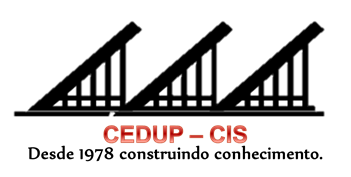                                                    CEDUP RENATO RAMOS DA SILVAANEXO IIFeira do Conhecimento 2019PROJETO ANEXO IIIANEXO IVFicha InfraestruturaTítulo do Trabalho: ___________________________________________________________________Material necessário:___________________________________________________________________ ____________________________________________________________________________________________________________________________________________________________________________________________________________________________________________________________________________________________________________________________________________ Justificativa______________________________________________________________________________________________________________________________________________________________________________________________________________________________________________________________________________________________________________________________________________________________________________________________________________________Líder da Equipe: ________________________________________ Turma: ______________________Lages, _______ de ________________________ de 2019____________________________________________________ANEXO IVFicha InfraestruturaTítulo do Trabalho: ___________________________________________________________________Material necessário:___________________________________________________________________ ____________________________________________________________________________________________________________________________________________________________________________________________________________________________________________________________________________________________________________________________________________ Justificativa______________________________________________________________________________________________________________________________________________________________________________________________________________________________________________________________________________________________________________________________________________________________________________________________________________________Líder da Equipe: ________________________________________ Turma: ______________________Lages, _______ de ________________________ de 2019____________________________________________________Nome do aluno Curso Turma TÍTULO DO TRABALHO:TÍTULO DO TRABALHO:RESUMO RESUMO ::ÁREA DE PESQUISAÁREA DE PESQUISAE-MAIL DO ALUNO RESPONSÁVELE-MAIL DO ALUNO RESPONSÁVELTELEFONE DO ALUNO RESPONSÁVELTELEFONE DO ALUNO RESPONSÁVELNOME DO ORIENTADOR: NOME DO ORIENTADOR: E-MAIL: E-MAIL: ASSINATURA DO ALUNO:  ASSINATURA DO ALUNO:  ASSINATURA DO PROFESSOR ORIENTADOR: ASSINATURA DO PROFESSOR ORIENTADOR: DATA: _____/____/____Título do TrabalhoAlunos IntroduçãoUma breve introdução sobre o assunto a ser abordado no projeto.Justificativa O porquê do desenvolvimento do trabalho. No que o projeto vai ser útil no mundo real.Objetivos do trabalho3.1. Objetivo GeralIdeia principal do projeto3.2. Objetivos EspecíficosDetalhados em itens. A soma dos itens leva a ideia principal do projeto. São os passos a serem desenvolvidos para se chegar ao objetivo geral. Obs: os objetivos específicos correspondem aos objetivos secundários a serem cumpridos à fim de se alcançar o objetivo geral.      4. MetodologiaComo deve ser desenvolvido o trabalho. Qual a forma de se fazer o trabalho.Quais os aspectos inovadores e tecnológicos utilizados? Resultados Obtidos Detalhado de acordo com os objetivos específicos e com a metodologia utilizada.Referencial bibliográficoSomente será permitido a utilização de artigos científicos com até 5 anos de publicação.(para web faça assim) Sérgio, Ricardo. Como fazer Citações. Disponível em: http://recantodasletras.uol.com.br/teorialiteraria/638805. Acesso: em 09 de outubro 2009